Mass IntentionsWhen a priest celebrates Mass every day, he offers each celebration of the Eucharist for a particular person or intention.  By doing so, he applies special graces from God upon that person or intention.  To request a mass intention, please visit or call the parish office. Mass IntentionsSaturday, March 27th  †Real Bérubé Sunday, March 28th – †Real BérubéTuesday, March 30th –† Salbins Lopez SublinoWednesday, March 31st  – SI Kyle & Jacob McDonald† = Repose of the Soul   SI = Special IntentionWEEKDAY MASSESTuesday, March 30 & Wednesday March 31st  9:00 a.m.There will be no weekday Masses April 5th – April 9thNOTICE TO PARISHIONERS:The Parish Office will be closed for Good Friday, April 2nd and Easter Monday, April 5, 2021During this most Holy Week, may the time you spend reflecting on the life, death and resurrection of Jesus bring you a greater awareness of GOD’s love for you!Today we begin Holy Week, the most solemn week in the church calendar.  We reflect upon the events that brought about our salvation.  Jesus triumphantly enters into Jerusalem, the City of Peace, in order to announce the Good News, not just with His word but by His act of loving, sacrifice for all people.  WE journey with Him as he celebrates the great feast of Passover and becomes the New Paschal Lamb Whose blood is poured out so that we, the New Israel, might experience the liberation from sin and the new life of grace.  We look on as Jesus suffers His passion and crucifixion.  And ultimately, we will experience His glorification from the cross and at the tomb.  Even though we may not all be able to be in church to celebrate this special day, let us spend time reflecting on the Word of GOD.  Let us slowly and carefully read the readings, even the long Gospel of the Passion.  Holy WeekIn the Christian church, the week between Palm Sunday and Easter is observed with special solemnity as a time of devotion to the Passion of Jesus Christ.PALM SUNDAYOn the Sunday before his death, known as Palm Sunday, Jesus began his trip to Jerusalem, knowing that soon he would lay down his life for our sins. Nearing the village of Bethphage, he sent two of his disciples ahead, telling them to look for a donkey and its unbroken colt. The disciples were instructed to untie the animals and bring them to him. Then Jesus sat on the young donkey and humbly made his triumphal entry into Jerusalem. The crowds welcomed him by waving palm branches in the air and shouting, "Hosanna to the Son of David! Blessed is he who comes in the name of the Lord! Hosanna in the highest!" Jesus' triumphal entry is recorded in Matthew 21:1-11, Mark 11:1-11, Luke 19:28-44, and John 12:12-19. HOLY THURSDAYJesus sent Peter and John ahead to the Upper Room in Jerusalem to make the preparations for the Passover Feast. That evening Jesus washed the feet of his disciples, demonstrating by example how believers should love one another. Today, many churches practice this humble act of foot-washing as a part of their Maundy Thursday services. Jesus shared the feast of Passover with his disciples, saying: "I have been very eager to eat this Passover meal with you before my suffering begins. For I tell you now that I won't eat this meal again until its meaning is fulfilled in the Kingdom of God." Luke 22:15-16 At the Last Supper we remember his sacrifice by sharing in the bread and wine (Holy Communion). Jesus and the disciples left the Upper Room and went to the Garden of Gethsemane, where He prayed in agony to His Father. "His sweat became like great drops of blood falling down to the ground" Luke 22:44 In the garden of Gethsemane, Jesus was betrayed by Judas Iscariot and arrested by the Sanhedrin. He was taken to the home of Caiaphas, the High Priest. Meanwhile, before the third hour (9 a.m.), Jesus endured the shame of false accusations, condemnation, mockery, beatings, and abandonment. After multiple unlawful trials, he was sentenced to death by crucifixion. GOOD FRIDAYChrist's journey was acutely painful in the final hours leading to his death. Soldiers spit on him, tormented and mocked him, and pierced him with a crown of thorns. Jesus carried his own cross to Calvary where he was nailed to the cross; Jesus’ last words were, "Father, into your hands I commit my spirit." Luke 23:46 At about 3 pm Jesus breathed his last breath and died. Special considerations during Holy Week Fasting on Good Friday: Good Friday is a universal day of fasting and abstinence from eating meat.Ringing the Bells: Please bring bells from home to ring during Gloria at Easter Vigil and on Easter Sunday. People with allergies: Incense will be used on Holy Thursday and at Easter Vigil.2021 TRIDUUM LITURGY & EASTER MASSESHoly Thursday: Thursday, April 1 at 7:00 pm Good Friday: Friday, April 2 at 10:00 am & 3:00 pm Easter Vigil: Saturday, April 3 at 8:00 pm Easter Sunday: Sunday, April 4 at 9:00 am & 11:00 am Registration is available online for Holy WeekPRE-REGISTRATION IS A MUST TO ATTEND THE WEEKEND MASSES AND ANY OF THE EASTER SERVICES.PRE-REGISTERING ONLINE FOR MASSESPLEASE – only register the actual number of people that will be attending (numerous times the registered number is higher than the ones actually attending which prevents others from registering for mass)Please include all the names of the people that will be attending with you.Divine Mercy - Sunday April 11th Exposition Adoration – 1:00 p.m.  – 3:00 p.m.Confessions – 1:00 p.m. – 2:30 p.m.Divine Mercy Chaplet – 3:00 p.m. – 3:30 p.m.Benediction – 3:30 p.m. – 3:45 p.m. Prayed on ordinary rosary beads, The Chaplet of The Divine Mercy is an intercessory prayer that extends the offering of the Eucharist, so it is especially appropriate to use it after having received Holy Communion at Holy Mass. It may be said at any time, but our Lord specifically told St. Faustina to recite it  during the nine days before the Feast of Mercy (the first Sunday after Easter).  He then added: “By this Novena, (of Chaplets) I will grant every possible grace to souls.” Covid-19 update On January 18, 2021 we received revised restrictions from the Office of Divine Worship under the Catholic Archdiocese of Edmonton regarding enhanced publichealth measures issued by the Government of Alberta. Items to note are: -mask use is mandatory -Funerals max attendees is 20 -Weddings & Baptisms max attendees is 10 - In person faith groups meetings in parish space including sacramental preparation, Knights, CWL & RCIA restricted to a maximum of 10 people. These restrictions are in place until further notice.K of C Food DriveThe Knights of Columbus will hold its monthly food drive in support of the Leduc Food Bank the weekend of March 27 & 28th .  Please drop your donation in the bin in the Church vestibule.  Thanks for your help.Baptism Preparation CourseMonday, April 19th and June 14th at 7 p.m.  Call the parish office to register.Hear the Word of God and Do ItStewardship Corner Palm Sunday of the Lord’s Passion Weekend of March 27/28, 2021 This weekend we participate in the proclamation of the passion and death of Jesus according to the Gospel of Mark. In the extended version of this weekend’s Gospel reading, Jesus is at Gethsemane, praying to His Father, in much emotional distress. He knows He can save Himself. He can escape over the Mount of Olives in the dead of night and make His way safely into the Judean desert. Instead, Jesus chooses obedience to His Father and waits for His persecutors. As Saint Paul puts it in the second reading, Jesus is “obedient to the point of death.” Jesus’ obedience is a lesson for those who are good stewards of their life in Christ. Let us reflect on how we might be more obedient to the will of God instead of our own will.TOGETHER WE SERVE Together We Serve supports 11 different Catholic organizations and institutions. When you support Together We Serve, you support St. Joseph’s College, which supports campus ministry at the University of Alberta, serving students, faculty and staff through personal and spiritual counselling, a peer support network and center, worship services, reflection and discussion groups, interfaith activities, volunteer placements, and a friendly and nurturing space for those who need spiritual and emotional comfort. Thank you for supporting Together We Serve. For more information, please visit caedm.ca/WeServePOPE ESTABLISHES WORLD DAY OF GRANDPARENTS AND THE ELDERLY Pope Francis announced the establishment of a World Day of Grandparents and the Elderly as a reminder of the important role they play as a link between generations. The pope said the day will be celebrated every year on the fourth Sunday of July to coincide with the feast of Sts. Joachim and Anne, Jesus’ grandparents. The first celebration of this day will be on July 25th.A Prayer for Palm Sunday of the Passion of the LordJesus, Lord of Life,Show us how to live.When we are afraid, angry, sad or rejected,Teach us to live deeply into difficult experiencesThat we might find meaning and purposeEven in the moments which requiring dying.May our death be just another step in our living.AmenPRAYER OF THE YEAR OF ST. JOSEPH The official prayer of the Year of St. Joseph - To you, O blessed Joseph (Ad te, beate Ioseph) - was composed by Pope Leo XIII in his 1889 encyclical, Quamquam Pluries. The Holy Father asked that it be added to the end of the Rosary especially during October, the month of the Holy Rosary. This prayer is enriched with a partial indulgence. THE YEAR OF ST. JOSEPH PRAYER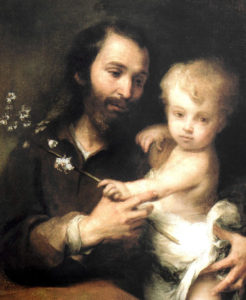 To you, O blessed Joseph (Ad te, beate Ioseph)To you, O blessed Joseph, do we come in our afflictions, and having implored the help of your most holy Spouse, we confidently invoke your patronage also.Through that charity which bound you to the Immaculate Virgin Mother of God and through the paternal love with which you embraced the Child Jesus, we humbly beg you graciously to regard the inheritance which Jesus Christ has purchased by his Blood, and with your power and strength to aid us in our necessities.O most watchful guardian of the Holy Family, defend the chosen children of Jesus Christ; O most loving father, ward off from us every contagion of error and corrupting influence; O our most mighty protector, be kind to us and from heaven assist us in our struggle with the power of darkness.As once you rescued the Child Jesus from deadly peril, so now protect God’s Holy Church from the snares of the enemy and from all adversity; shield, too, each one of us by your constant protection, so that, supported by your example and your aid, we may be able to live piously, to die in holiness, and to obtain eternal happiness in heaven. Amen.
The Holy Father, Pope Francis, has named Reverend Father Stephen Hero, currently Rector of Saint Joseph’s Seminary in Edmonton, as Bishop of the Diocese of Prince Albert in Saskatchewan. This was officially announced Thursday in Rome.Wild Goose Marriage Academy Struggling in your marriage? The academy provides online courses, coaching, and resources for Christian couples. This new initiative is led by Catholic marriage experts Paul & Carol Quist who will be offering an intensive, 4 week, boot camp called “Seven Steps To Heal Your Christian Marriage.” They will also be hosting a free live webinar on March 24 at 6PM. To register or for more information go to www.wgmacademy.com